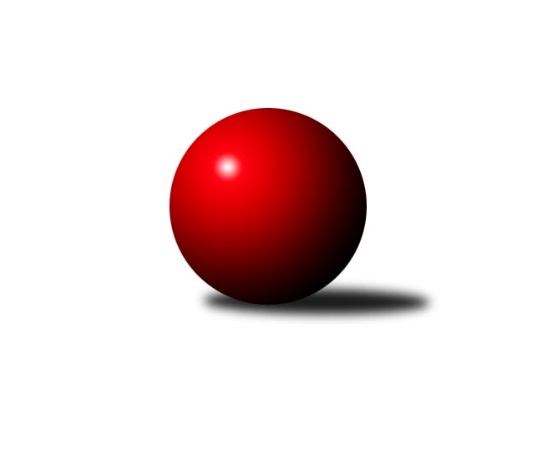 Č.17Ročník 2015/2016	28.2.2016Nejlepšího výkonu v tomto kole: 3485 dosáhlo družstvo: TJ Loko České Velenice2. KLM A 2015/2016Výsledky 17. kolaSouhrnný přehled výsledků:KK Hvězda Trnovany	- TJ Dynamo Liberec	7:1	3384:3235	17.0:7.0	27.2.Vltavan Loučovice	- SKK Hořice	1:7	2933:3090	7.5:16.5	27.2.TJ Loko České Velenice	- SKK Rokycany	8:0	3485:3236	17.5:6.5	27.2.KK Lokomotiva Tábor	- TJ Sokol Kolín 	6:2	3474:3375	14.0:10.0	27.2.TJ Sokol Duchcov	- KK Konstruktiva Praha 	6:2	3310:3165	16.0:8.0	27.2.KK SDS Sadská	- SKK Bohušovice		dohrávka		25.3.Tabulka družstev:	1.	TJ Sokol Duchcov	16	10	2	4	78.5 : 49.5 	210.5 : 173.5 	 3350	22	2.	TJ Loko České Velenice	17	11	0	6	82.5 : 53.5 	218.5 : 189.5 	 3297	22	3.	KK Hvězda Trnovany	17	9	3	5	75.5 : 60.5 	224.0 : 184.0 	 3330	21	4.	KK SDS Sadská	16	10	0	6	69.0 : 59.0 	197.5 : 186.5 	 3308	20	5.	TJ Sokol Kolín	17	9	2	6	79.5 : 56.5 	229.5 : 178.5 	 3344	20	6.	KK Lokomotiva Tábor	17	10	0	7	72.0 : 64.0 	212.5 : 195.5 	 3245	20	7.	SKK Hořice	17	9	0	8	77.0 : 59.0 	214.5 : 193.5 	 3324	18	8.	TJ Dynamo Liberec	17	7	2	8	65.0 : 71.0 	203.5 : 204.5 	 3268	16	9.	SKK Bohušovice	16	7	0	9	54.5 : 73.5 	179.5 : 204.5 	 3211	14	10.	SKK Rokycany	17	6	0	11	60.5 : 75.5 	191.0 : 217.0 	 3244	12	11.	Vltavan Loučovice	16	4	0	12	41.0 : 87.0 	162.5 : 221.5 	 3198	8	12.	KK Konstruktiva Praha	17	3	1	13	45.0 : 91.0 	156.5 : 251.5 	 3195	7Podrobné výsledky kola:	 KK Hvězda Trnovany	3384	7:1	3235	TJ Dynamo Liberec	Jiří Zemánek	137 	 160 	 155 	136	588 	 3:1 	 575 	 162	136 	 143	134	Ladislav Wajsar st. st.	Pavel Jedlička	134 	 142 	 132 	135	543 	 4:0 	 507 	 123	129 	 124	131	Agaton Planansky ml.	Milan Stránský	150 	 163 	 139 	132	584 	 2:2 	 578 	 144	157 	 144	133	Roman Žežulka	Miroslav Šnejdar ml.	159 	 147 	 147 	144	597 	 4:0 	 509 	 133	130 	 131	115	Josef Zejda ml.	Michal Koubek	136 	 160 	 137 	140	573 	 3:1 	 526 	 122	128 	 150	126	Lukaš Jireš	Radek Kandl	146 	 107 	 122 	124	499 	 1:3 	 540 	 149	120 	 148	123	Zdeněk Pecina st.rozhodčí: Nejlepší výkon utkání: 597 - Miroslav Šnejdar ml.	 Vltavan Loučovice	2933	1:7	3090	SKK Hořice	Jaroslav Suchánek	137 	 134 	 136 	114	521 	 2:2 	 519 	 127	132 	 139	121	Radek Kroupa	Radek Šlouf	131 	 139 	 114 	113	497 	 0:4 	 545 	 137	141 	 132	135	Ivan Vondráček	Robert Weis	120 	 113 	 134 	121	488 	 2:2 	 494 	 116	121 	 128	129	Vojtěch Tulka	Jan Smolena	117 	 122 	 117 	134	490 	 1.5:2.5 	 511 	 128	122 	 135	126	Jaromír Šklíba	Libor Dušek	133 	 120 	 148 	121	522 	 2:2 	 528 	 123	130 	 138	137	Martin Hažva	Josef Gondek *1	100 	 108 	 111 	96	415 	 0:4 	 493 	 120	123 	 127	123	Radek Košťálrozhodčí: střídání: *1 od 31. hodu René OndekNejlepší výkon utkání: 545 - Ivan Vondráček	 TJ Loko České Velenice	3485	8:0	3236	SKK Rokycany	Tomáš Maroušek	156 	 143 	 142 	141	582 	 4:0 	 520 	 131	141 	 115	133	Michal Fara	Zbyněk Dvořák	130 	 139 	 146 	143	558 	 3:1 	 513 	 132	129 	 136	116	Martin Fűrst ml. ml.	Ladislav Chmel	151 	 138 	 137 	155	581 	 2.5:1.5 	 525 	 116	139 	 137	133	Ladislav Moulis	Bronislav Černuška	144 	 135 	 147 	151	577 	 2:2 	 555 	 157	143 	 126	129	Jan Holšan	Zdeněk Dvořák ml.	145 	 167 	 159 	163	634 	 4:0 	 575 	 142	138 	 147	148	Martin Fűrst	Ondřej Touš	137 	 135 	 139 	142	553 	 2:2 	 548 	 149	118 	 142	139	Petr Fararozhodčí: Nejlepší výkon utkání: 634 - Zdeněk Dvořák ml.	 KK Lokomotiva Tábor	3474	6:2	3375	TJ Sokol Kolín 	David Kášek	146 	 145 	 146 	130	567 	 1.5:2.5 	 583 	 146	123 	 150	164	Václav Kňap	Jaroslav Mihál	144 	 138 	 160 	159	601 	 2.5:1.5 	 565 	 144	152 	 131	138	Jiří Němec	Petr Bystřický	143 	 153 	 138 	142	576 	 4:0 	 538 	 142	132 	 130	134	Jan Pelák	Miroslav Dvořák	146 	 126 	 159 	149	580 	 3:1 	 515 	 122	135 	 123	135	Jindřich Lauer	Karel Smažík	120 	 136 	 157 	156	569 	 3:1 	 575 	 153	131 	 142	149	Robert Petera	Petr Chval	149 	 135 	 142 	155	581 	 0:4 	 599 	 153	146 	 143	157	Martin Švorbarozhodčí: Nejlepší výkon utkání: 601 - Jaroslav Mihál	 TJ Sokol Duchcov	3310	6:2	3165	KK Konstruktiva Praha 	Michael Klaus	140 	 141 	 117 	145	543 	 3:1 	 522 	 134	115 	 138	135	Stanislav Vesecký	Jakub Dařílek	155 	 130 	 154 	146	585 	 3:1 	 531 	 145	138 	 126	122	Jaroslav Pleticha st. st.	František Dobiáš	149 	 156 	 133 	132	570 	 4:0 	 495 	 109	148 	 117	121	Pavel Kohlíček	Jiří Semelka	128 	 139 	 144 	121	532 	 1:3 	 545 	 136	141 	 127	141	Tibor Machala	Josef Pecha	130 	 125 	 142 	127	524 	 1:3 	 568 	 157	131 	 124	156	Pavel Wohlmuth	Karel Valeš	146 	 136 	 129 	145	556 	 4:0 	 504 	 141	108 	 122	133	Zdeněk Zahrádkarozhodčí: Nejlepší výkon utkání: 585 - Jakub DařílekPořadí jednotlivců:	jméno hráče	družstvo	celkem	plné	dorážka	chyby	poměr kuž.	Maximum	1.	Martin Švorba 	TJ Sokol Kolín 	595.71	384.5	211.2	1.0	10/10	(642)	2.	Zdeněk Ransdorf 	TJ Sokol Duchcov	593.16	385.9	207.3	1.9	7/9	(645)	3.	Jakub Dařílek 	TJ Sokol Duchcov	576.01	373.9	202.1	2.8	9/9	(625)	4.	Zdeněk Dvořák ml. 	TJ Loko České Velenice	572.00	371.6	200.4	2.0	9/9	(653)	5.	Michal Koubek 	KK Hvězda Trnovany	569.75	374.2	195.6	2.1	9/9	(618)	6.	Karel Valeš 	TJ Sokol Duchcov	567.43	377.5	189.9	4.8	8/9	(624)	7.	Vojtěch Pecina 	TJ Dynamo Liberec	567.11	367.5	199.6	2.5	8/10	(610)	8.	Václav Kňap 	TJ Sokol Kolín 	566.04	365.7	200.4	1.6	10/10	(592)	9.	Miroslav Šnejdar  ml.	KK Hvězda Trnovany	564.89	373.3	191.6	2.5	9/9	(597)	10.	Zdeněk Pecina  st.	TJ Dynamo Liberec	564.36	372.4	191.9	1.8	10/10	(616)	11.	Jiří Němec 	TJ Sokol Kolín 	563.53	373.4	190.2	3.1	10/10	(640)	12.	Jaroslav Mihál 	KK Lokomotiva Tábor	562.76	374.4	188.3	2.7	6/9	(601)	13.	Jiří Zemánek 	KK Hvězda Trnovany	562.16	365.2	197.0	1.6	9/9	(632)	14.	Michael Klaus 	TJ Sokol Duchcov	561.98	370.7	191.3	3.3	8/9	(626)	15.	Václav Schejbal 	KK SDS Sadská	561.63	365.2	196.5	3.3	9/9	(635)	16.	Dominik Ruml 	SKK Hořice	561.23	374.5	186.7	3.2	8/10	(629)	17.	Martin Hažva 	SKK Hořice	561.08	374.5	186.6	2.9	10/10	(636)	18.	Jaromír Šklíba 	SKK Hořice	560.17	368.7	191.4	1.6	10/10	(627)	19.	Milan Perníček 	SKK Bohušovice	559.72	370.1	189.6	2.4	9/9	(596)	20.	Aleš Košnar 	KK SDS Sadská	558.54	368.9	189.7	2.8	9/9	(612)	21.	Michal Wohlmut 	SKK Rokycany	556.25	367.9	188.3	4.6	8/10	(586)	22.	Bronislav Černuška 	TJ Loko České Velenice	555.89	368.7	187.2	3.1	8/9	(588)	23.	Ivan Vondráček 	SKK Hořice	554.76	372.8	182.0	3.5	9/10	(596)	24.	Robert Petera 	TJ Sokol Kolín 	554.03	367.0	187.0	2.2	9/10	(627)	25.	Jaroslav Suchánek 	Vltavan Loučovice	553.94	367.2	186.8	4.7	8/8	(605)	26.	Antonín Svoboda 	KK SDS Sadská	553.13	369.0	184.2	2.8	8/9	(588)	27.	Jiří Semerád 	SKK Bohušovice	552.89	361.2	191.7	2.1	8/9	(631)	28.	Petr Bystřický 	KK Lokomotiva Tábor	552.46	369.1	183.4	4.3	7/9	(607)	29.	Vojtěch Tulka 	SKK Hořice	552.24	362.8	189.4	2.2	9/10	(600)	30.	Milan Stránský 	KK Hvězda Trnovany	551.95	360.0	191.9	2.2	7/9	(607)	31.	David Kášek 	KK Lokomotiva Tábor	551.75	367.2	184.6	3.4	7/9	(598)	32.	Ondřej Touš 	TJ Loko České Velenice	550.30	368.3	182.0	5.0	9/9	(600)	33.	Zbyněk Dvořák 	TJ Loko České Velenice	548.91	370.0	178.9	3.9	7/9	(593)	34.	Tomáš Bek 	KK SDS Sadská	548.04	362.3	185.8	1.7	9/9	(615)	35.	Roman Žežulka 	TJ Dynamo Liberec	547.16	361.3	185.9	3.5	9/10	(597)	36.	Jan Pelák 	TJ Sokol Kolín 	546.89	363.5	183.4	3.5	9/10	(589)	37.	Pavel Jedlička 	KK Hvězda Trnovany	546.46	364.7	181.8	3.1	6/9	(608)	38.	Josef Zejda  ml.	TJ Dynamo Liberec	546.33	364.4	181.9	3.6	9/10	(584)	39.	Ladislav Chmel 	TJ Loko České Velenice	546.06	361.3	184.7	2.4	7/9	(588)	40.	Martin Schejbal 	KK SDS Sadská	545.38	362.1	183.3	4.6	9/9	(615)	41.	Václav Pešek 	KK SDS Sadská	545.23	369.4	175.8	3.9	7/9	(608)	42.	Jan Holšan 	SKK Rokycany	545.09	367.6	177.5	4.8	9/10	(611)	43.	Václav Fűrst 	SKK Rokycany	544.86	368.6	176.2	4.0	7/10	(608)	44.	Petr Chval 	KK Lokomotiva Tábor	544.52	359.5	185.0	3.9	6/9	(590)	45.	František Dobiáš 	TJ Sokol Duchcov	543.43	368.2	175.3	4.4	9/9	(588)	46.	Josef Gondek 	Vltavan Loučovice	542.43	370.6	171.8	6.7	6/8	(575)	47.	Martin Prokůpek 	SKK Rokycany	540.86	359.3	181.6	3.2	7/10	(620)	48.	Ladislav Takáč 	KK Lokomotiva Tábor	540.04	358.3	181.7	4.3	7/9	(599)	49.	Lukaš Jireš 	TJ Dynamo Liberec	538.83	359.2	179.6	4.2	8/10	(586)	50.	Karel Smažík 	KK Lokomotiva Tábor	538.67	361.2	177.5	4.3	8/9	(579)	51.	Libor Dušek 	Vltavan Loučovice	537.67	360.4	177.3	4.4	8/8	(583)	52.	Petr Fara 	SKK Rokycany	537.46	354.6	182.9	4.2	9/10	(602)	53.	Stanislav Vesecký 	KK Konstruktiva Praha 	537.39	358.2	179.2	5.4	10/10	(595)	54.	Tomáš Svoboda 	SKK Bohušovice	537.05	366.0	171.1	5.1	7/9	(571)	55.	Roman Voráček 	KK Hvězda Trnovany	537.00	369.6	167.4	5.8	7/9	(589)	56.	Tomáš Maroušek 	TJ Loko České Velenice	536.86	360.5	176.4	4.0	8/9	(582)	57.	Jiří Semelka 	TJ Sokol Duchcov	536.84	369.6	167.2	6.1	8/9	(561)	58.	Zdeněk Zahrádka 	KK Konstruktiva Praha 	536.69	363.6	173.1	3.7	7/10	(580)	59.	Miroslav Kotrč 	TJ Loko České Velenice	534.15	358.7	175.4	6.7	6/9	(608)	60.	Jan Smolena 	Vltavan Loučovice	533.92	358.8	175.1	4.7	8/8	(584)	61.	Pavel Kohlíček 	KK Konstruktiva Praha 	533.72	356.4	177.3	6.4	9/10	(574)	62.	Lukáš Dařílek 	SKK Bohušovice	531.63	357.3	174.3	6.2	7/9	(576)	63.	Robert Weis 	Vltavan Loučovice	527.26	360.8	166.5	9.2	8/8	(571)	64.	Jaromír Hnát 	SKK Bohušovice	526.70	365.3	161.4	7.8	7/9	(561)	65.	Jaroslav Pleticha st.  st.	KK Konstruktiva Praha 	525.71	352.3	173.4	4.7	7/10	(559)	66.	Roman Filip 	SKK Bohušovice	523.31	354.9	168.4	4.4	7/9	(550)	67.	Borek Jelínek 	KK Lokomotiva Tábor	523.24	358.3	164.9	5.3	7/9	(593)	68.	Tibor Machala 	KK Konstruktiva Praha 	521.14	365.9	155.2	8.5	8/10	(593)	69.	Martin Perníček 	SKK Bohušovice	515.75	352.8	162.9	7.1	6/9	(553)		Miloš Civín 	TJ Sokol Duchcov	605.00	395.0	210.0	1.0	1/9	(605)		Josef Pauch 	SKK Rokycany	578.00	390.0	188.0	4.0	1/10	(578)		Martin Fűrst 	SKK Rokycany	565.69	372.8	192.9	2.3	6/10	(605)		Pavel Wohlmuth 	KK Konstruktiva Praha 	561.67	371.7	190.0	3.2	6/10	(578)		Petr Tepličanec 	KK Konstruktiva Praha 	560.80	377.8	183.0	3.2	1/10	(570)		Radek Košťál 	SKK Hořice	559.03	376.9	182.2	4.3	5/10	(585)		Aleš Doubravský 	SKK Bohušovice	552.00	376.0	176.0	7.0	1/9	(552)		Zdeněk Kandl 	KK Hvězda Trnovany	550.00	372.2	177.8	2.9	5/9	(566)		Václav Šmída 	SKK Hořice	547.12	365.6	181.6	5.0	5/10	(581)		Pavel Andrlík  ml.	SKK Rokycany	547.00	357.0	190.0	5.0	2/10	(574)		Josef Pecha 	TJ Sokol Duchcov	546.25	361.3	184.9	3.2	3/9	(570)		Miroslav Dvořák 	KK Lokomotiva Tábor	545.00	371.1	173.9	2.4	4/9	(617)		Miroslav Kašpar 	KK Lokomotiva Tábor	545.00	375.0	170.0	2.0	1/9	(545)		Pavel Vymazal 	KK Konstruktiva Praha 	542.50	365.3	177.2	4.0	3/10	(598)		Radek Kroupa 	SKK Hořice	542.33	362.7	179.7	2.7	3/10	(555)		Jan Barchánek 	KK Konstruktiva Praha 	539.63	360.2	179.4	4.4	4/10	(574)		Radek Šlouf 	Vltavan Loučovice	539.43	363.7	175.8	3.6	5/8	(574)		Agaton Planansky  ml.	TJ Dynamo Liberec	534.55	363.3	171.3	5.7	6/10	(588)		Jaroslav Šatník 	TJ Sokol Kolín 	534.50	351.3	183.3	5.8	2/10	(551)		Jaroslav Fürst 	SKK Rokycany	534.50	358.5	176.0	5.5	2/10	(545)		Martin Maršálek 	SKK Rokycany	534.44	356.9	177.5	6.8	6/10	(563)		Jindřich Lauer 	TJ Sokol Kolín 	533.86	361.0	172.8	5.8	6/10	(573)		Radek Kandl 	KK Hvězda Trnovany	533.00	360.7	172.3	4.0	3/9	(552)		Dalibor Mierva 	TJ Sokol Kolín 	532.00	361.0	171.0	11.0	1/10	(532)		Jan Renka  st.	KK SDS Sadská	528.00	361.3	166.8	6.3	4/9	(551)		Ladislav Wajsar st.  st.	TJ Dynamo Liberec	526.42	356.3	170.2	5.0	4/10	(575)		Lukáš Hološko 	TJ Sokol Kolín 	525.10	359.8	165.3	8.9	5/10	(547)		Vojtěch Trojan 	TJ Dynamo Liberec	524.75	349.0	175.8	6.5	2/10	(549)		Jaroslav Borkovec 	KK Konstruktiva Praha 	523.67	363.5	160.2	6.3	6/10	(569)		Radek Sipek 	SKK Bohušovice	522.00	356.0	166.0	3.0	1/9	(522)		Ladislav Wajsar ml.  ml.	TJ Dynamo Liberec	521.00	356.0	165.0	10.0	1/10	(521)		Martin Fűrst ml.  ml.	SKK Rokycany	513.00	366.0	147.0	14.0	1/10	(513)		Michal Fara 	SKK Rokycany	510.00	340.5	169.5	10.5	2/10	(520)		Jiří Novotný 	KK Konstruktiva Praha 	501.00	350.0	151.0	13.0	1/10	(501)		Ladislav Moulis 	SKK Rokycany	499.25	354.0	145.3	13.8	4/10	(562)		René Ondek 	Vltavan Loučovice	488.00	338.0	150.0	15.5	2/8	(514)		Jakub Hlava 	KK Konstruktiva Praha 	482.50	331.0	151.5	7.0	2/10	(483)		Martin Jirkal 	Vltavan Loučovice	480.83	327.2	153.7	10.2	3/8	(510)		Dalibor Dařílek 	TJ Sokol Duchcov	455.00	334.0	121.0	11.0	1/9	(455)		Vladimír Chrpa 	SKK Bohušovice	451.00	340.0	111.0	20.0	1/9	(451)		Radek Kraus 	SKK Bohušovice	443.00	325.0	118.0	10.0	1/9	(443)Sportovně technické informace:Starty náhradníků:registrační číslo	jméno a příjmení 	datum startu 	družstvo	číslo startu1670	František Dobiáš	27.02.2016	TJ Sokol Duchcov	8x22364	Tomáš Maroušek	27.02.2016	TJ Loko České Velenice	5x260	Jiří Němec	27.02.2016	TJ Sokol Kolín 	5x1952	Jan Pelák	27.02.2016	TJ Sokol Kolín 	5x1630	Jindřich Lauer	27.02.2016	TJ Sokol Kolín 	2x19584	Karel Valeš	27.02.2016	TJ Sokol Duchcov	7x5005	Jaroslav Mihál	27.02.2016	KK Lokomotiva Tábor	3x6073	Martin Švorba	27.02.2016	TJ Sokol Kolín 	9x15062	Radek Kandl	27.02.2016	KK Hvězda Trnovany	3x19270	Agaton Plaňanský ml.	27.02.2016	TJ Dynamo Liberec	9x2047	Ladislav Moulis	27.02.2016	SKK Rokycany	4x24434	Martin Fürst ml.	27.02.2016	SKK Rokycany	1x15474	Josef Pecha	27.02.2016	TJ Sokol Duchcov	2x5186	Josef Gondek	27.02.2016	Vltavan Loučovice	2x10221	Radek Šlouf	27.02.2016	Vltavan Loučovice	5x4810	Robert Weis	27.02.2016	Vltavan Loučovice	7x10919	Karel Smažík	27.02.2016	KK Lokomotiva Tábor	4x22007	Michal Fara	27.02.2016	SKK Rokycany	2x16336	Radek Košťál	27.02.2016	SKK Hořice	5x2287	Jiří Zemánek	27.02.2016	KK Hvězda Trnovany	5x15331	Miroslav Dvořák	27.02.2016	KK Lokomotiva Tábor	9x14029	Branislav Černuška	27.02.2016	TJ Loko České Velenice	11x18624	Stanislav Vesecký	27.02.2016	KK Konstruktiva Praha 	5x24158	Tibor Machala	27.02.2016	KK Konstruktiva Praha 	3x9964	Roman Žežulka	27.02.2016	TJ Dynamo Liberec	5x16089	René Gondek	27.02.2016	Vltavan Loučovice	3x2496	Jan Smolena	27.02.2016	Vltavan Loučovice	7x17053	Václav Kňap	27.02.2016	TJ Sokol Kolín 	10x14254	Petr Fara	27.02.2016	SKK Rokycany	5x64	Robert Petera	27.02.2016	TJ Sokol Kolín 	5x17637	Jan Holšan	27.02.2016	SKK Rokycany	4x17670	Vojtěch Tulka	27.02.2016	SKK Hořice	4x10847	Pavel Jedlička	27.02.2016	KK Hvězda Trnovany	4x20551	Michael Klaus	27.02.2016	TJ Sokol Duchcov	3x9687	Pavel Wohlmuth	27.02.2016	KK Konstruktiva Praha 	3x5501	Zdeněk Zahrádka	27.02.2016	KK Konstruktiva Praha 	3x5625	Martin Hažva	27.02.2016	SKK Hořice	5x2198	Michal Koubek	27.02.2016	KK Hvězda Trnovany	5x10672	Ivan Vondráček	27.02.2016	SKK Hořice	4x126	Radek Kroupa	27.02.2016	SKK Hořice	2x5898	David Kášek	27.02.2016	KK Lokomotiva Tábor	4x1819	Pavel Kohlíček	27.02.2016	KK Konstruktiva Praha 	4x12169	Ladislav Chmel	27.02.2016	TJ Loko České Velenice	2x13407	Ondřej Touš	27.02.2016	TJ Loko České Velenice	5x12170	Zdeněk Dvořák	27.02.2016	TJ Loko České Velenice	5x12208	Zbyněk Dvořák	27.02.2016	TJ Loko České Velenice	4x2163	Zdeněk Pecina st.	27.02.2016	TJ Dynamo Liberec	4x12872	Ladislav Wajsar st.	27.02.2016	TJ Dynamo Liberec	2x5188	Jaroslav Suchánek	27.02.2016	Vltavan Loučovice	7x2029	Martin Fürst	27.02.2016	SKK Rokycany	3x12487	Lukáš Jireš	27.02.2016	TJ Dynamo Liberec	4x12492	Josef Zejda ml.	27.02.2016	TJ Dynamo Liberec	5x465	Jaromír Šklíba	27.02.2016	SKK Hořice	5x3898	Milan Stránský	27.02.2016	KK Hvězda Trnovany	5x14594	Miroslav Šnejdar ml.	27.02.2016	KK Hvězda Trnovany	9x5644	Petr Bystřický	27.02.2016	KK Lokomotiva Tábor	5x10020	Petr Chval	27.02.2016	KK Lokomotiva Tábor	5x845	Jaroslav Pleticha st.	27.02.2016	KK Konstruktiva Praha 	3x15707	Jakub Dařílek	27.02.2016	TJ Sokol Duchcov	4x4627	Jiří Semelka	27.02.2016	TJ Sokol Duchcov	4x2494	Libor Dušek	27.02.2016	Vltavan Loučovice	7x
Hráči dopsaní na soupisku:registrační číslo	jméno a příjmení 	datum startu 	družstvo	Program dalšího kola:18. kolo5.3.2016	so	10:00	TJ Dynamo Liberec - KK Lokomotiva Tábor	5.3.2016	so	10:00	SKK Bohušovice - TJ Sokol Duchcov	5.3.2016	so	10:00	SKK Hořice - KK Hvězda Trnovany	5.3.2016	so	13:30	KK Konstruktiva Praha  - TJ Loko České Velenice	5.3.2016	so	14:00	TJ Sokol Kolín  - KK SDS Sadská	5.3.2016	so	17:00	SKK Rokycany - Vltavan Loučovice	Nejlepší šestka kola - absolutněNejlepší šestka kola - absolutněNejlepší šestka kola - absolutněNejlepší šestka kola - absolutněNejlepší šestka kola - dle průměru kuželenNejlepší šestka kola - dle průměru kuželenNejlepší šestka kola - dle průměru kuželenNejlepší šestka kola - dle průměru kuželenNejlepší šestka kola - dle průměru kuželenPočetJménoNázev týmuVýkonPočetJménoNázev týmuPrůměr (%)Výkon7xZdeněk Dvořák ml.České Velenice6346xZdeněk Dvořák ml.České Velenice112.126344xJaroslav MihálTábor6012xMiroslav Šnejdar ml.Trnovany109.155978xMartin ŠvorbaKolín5992xTomáš BekSadská107.785951xMiroslav Šnejdar ml.Trnovany5971xIvan VondráčekHořice107.635452xTomáš BekSadská5953xJiří ZemánekTrnovany107.55882xJiří ZemánekTrnovany5882xMilan StránskýTrnovany106.77584